Charlotte Cole, Clerk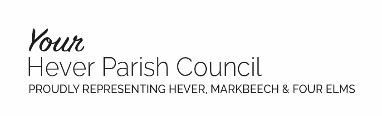 clerk@hever.orgMINUTESHever Parish Council ZOOM on 9th MARCH 2021.  The meeting commenced at 7.30pm.In attendance: Stephen Sadler (SS), John Hodson (JH) Chair, Angela Haydon (AH), Nick Roberts (NR), Philip Lindsay (PL), Stephen Lark (SL), Joanna Wade (JW Vice Chair) arrived at 7.41pm (item 3), Angela Connolly (AC) arrived 7.38pm (item 3).  Also in attendance; C. Cole, Clerk and 3 Members of Public.1.	To receive apologies and declarations of interest in respect of business specified on the agenda – Apologies received and accepted from Duncan Leslie (work commitments).2.	The accuracy of draft Minutes of the previous meetings (January) were considered and approved. Hard copy to be signed by JH.3. 	Public Forum – Matthew Dickins (SDC Cllr.) reported on the SDC budget and proportion of Counciltax and encouraged residents to contact SDC if needed assistance with payments / support.  Local electionsin May – for Kent County Cllr. and Kent Police and Crime Commissioner.  Aware and dealing with reports ofdamage to hedge in field along Hever Road (land under Article 4).  Reminder that Census underway andCitizens Advice Bureau able to assist those who may require it.  Sue Coldman (SDC Cllr. for neighbouringparishes) aware of and dealing with issues on horses / cars accumulating on land on border nearChippenden area of Four Elms.4.	Financial update. The Council received and approved receipts and payments since last update & accounts and statement reconciliation.  Hard copy to be seen and signed by member of Finance and Employment Committee (AH).5.	Grant applications received – to be considered and decision made whether to fund in entiretypartly / none.Representative of Samaritans (Nick Banfield) gave an update on the work and funding locally.  TheCouncil thanked him for his time and resolved to support the grant request for £300 and to assist with publicity / future works.JH declared (non pecuniary) Declaration of Interest as good friends with the Trustee who has madethe application.  After discussions amongst the members, was resolved to award a grant of £500 (50% of the application amount) to The (Four Elms) Parish Rooms to assist with the drainage problems.6.  Gatwick – update from SL.  Attended GACC meeting on 22.01.21.  To work with Clerk to formulate a “position statement” for HPC.7.  Discussions were had re; Unauthorised encampment (UAE) risks and solutions - option of drop down barrier post (set in concrete) in centre of existing 6ft wide gates at entrances in Four Elms and Hever.  Resolved to authorise at a cost of ~ £ 600 per site.8.	Spring Litter pick –  as unable to organise a community event (Covid regulations), following contact by “‘CleanUp Sevenoaks' - to support that initiative (27th and 28th March).www.cleanupsevenoaks.com 	 https://www.facebook.com/groups/cleanupsevenoaks/about”.9.	Fencing around pond – JH proposed the spend of ~ £ 500 to fence the parish council area of the pond (between shop) to encourage removal of Heras metal fencing.  The Council discussed the issues and once written permission received from the landowner then to install wooden 4ft 6” more aesthetically pleasing fencing.  Neighbouring landowners to remove their Heras fencing.10.  Annual (May) Parish Assembly – to include Chairman’s update at AGM meeting 6th May (no external speakers).11.  Urgent issues at the discretion of the Chairman for noting or inclusion on future agenda (not fordecision or with financial implication) – JW requested that muddy footpaths / restoration costs be included on next Agenda for consideration.  AH requested Clerk remind locals / Council of the regulations regarding fishing at Four Elms pond.  Clerk is meeting with Highways to explore options / extension of double yellow lines around pond.12.  Affordable housing consultation paused until 1st May 2021.  Await Govt. guidance on meetings inperson and legislation of remote meetings.  Continue to receive correspondence / comments and update www.hever.org with responses to FAQ’s.  SS reported that following the “call for sites” one landowner has asked to be put in contact with English Rural Housing Association for consideration.  No further information at this stage as to suitability / viability.13.  Consultations / Other Correspondence.Thanks from Hever Primary school for £ 500 covid grant.Sign erected Hever field to discourage horse riding and subsequent damage to field.Clerk working with Hever village hall grant committee to assist with fundraising ideas for re development of Hever Village hall.PC2-21 | MODEL DESIGN CODE.  The Ministry for Housing, Communities and Local Government (MHCLG).  The Council did not wish to participate in the consultation.14.  GDPR – No developments or actions required.  15.  No matters arising from the previous minutes for updating.2021 HPC meetings		7pm Planning	7.30pm Full Council meetings – by zoom until further notice.The meeting ended at 8.52pmMONTHDATEDAYMAY6 (AGM / ASSEMBLY)THURSDAYJULY7WEDNESDAYSEPTEMBER7TUESDAYNOVEMBER9TUESDAY